Publicado en  el 22/09/2016 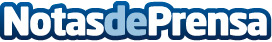 La primera gran acción de la Fundación Chan Zuckerberg Initiative: donar 3.000 millones de dólares para curar "todas las enfermedades"A finales de 2015 Mark Zuckerberg anunciaba la creación de una fundación llamada 'Chan Zuckerberg Initiative', de donde llamaba la atención la decisión de donar el 99% de sus acciones en FacebookDatos de contacto:Nota de prensa publicada en: https://www.notasdeprensa.es/la-primera-gran-accion-de-la-fundacion-chan Categorias: Medicina Finanzas E-Commerce Otras ciencias http://www.notasdeprensa.es